Для скачивания видео с таких поплуряных сайтов как youtube, контакта, rutube мы воспользуемся программой VKMusic 4.ОТКУДА МОЖНО СКАЧИВАТЬ?Скачивать с youtube видео в максимальном качестве. Поддерживает форматы от 3gp до HD 1080p.Скачать видео с контакта в обычном и HD качествеСкачать видео с rutube, на данный момент в рунете аналогов нет, скачать с RuTube любой ролик позволяет только VKMusic.Закачивать одновременно несколько видеороликов и музыкальных трековЛегко освоиться с программой благодаря удобному интерфейсуВ поле поиска вставьте ссылку на страницу с видео, которое хотите скачать. Нажать "Enter" или кнопку поиска.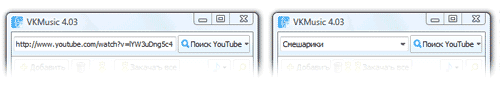 Ссылки с youtube имеют вид "http://www.youtube.com/watch?v=lYW3uDng5c4". Если вы хотите скачать видео с контакта, ссылки будут иметь вид "http://vkontakte.ru/video123_321". Открываем в браузере любую страницу с видео, которое вы хотите скачать. Копируем ссылку в буфер обмена - выделяем в строке браузера данную ссылку, вызываем меню правой кнопкой мыши и нажимаем "Copy" или "Копировать". Что вы вставить ссылку кликаем в поле поиска VKMusic, вызываем меню правой кнопкой мыши и выбираем "Paste" или "Вставить".
Если вы хотите скачать видео с контакта в высоком качестве, воспользуйтесь поиском VKMusic VK|HD, либо поиском вконтакте по видео с высоким качеством.Выбираем качество видеозаписи (только при скачивании видео с YouTube).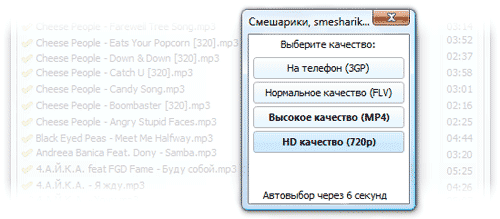 Как только вы добавите видео, которое хотите скачать с youtube, вам будет предложен выбор формата скачиваемого видео. Различия форматов представлены в данной таблице:Если вы хотите скачать видео с контакта, учтите, что HD качество обычно ограничивается разрешением 480*360 в формате mp4, обычное видео - 320*240 в формате flv. Если вам важно качество видео, лучше поискать его на других сайтах, к примеру, если это музыкальный ролик, то лучше найти данное видео на youtube или rutube, где качество заметно выше.Дожидаемся скачивания видео с YouTube, RuTube, Контакта или другого сайта.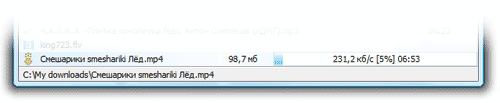 Небольшие хитрости управления:

Зажав левую кнопку мыши, вы можете перемещать закачки по спискуDelete - удаляет выбранную закачку из списка.Delete+Shift - удаляет закачку вместе с файлом.Открыть папку с файлом вы можете выбрав закачку и кликнув по пути файла в строке статуса программCtrl+A - выделить все закачки
Спасибо что ознакомились с инструкцией.Старался подробно описать как скачивать видео с youtube, контакта и rutube. Удачных скачиваний!ВыборФорматРазрешениеНа телефон (3gp)3gp176×144 pxНормальное качество (flv)flv640×480 pxВысокое качество (flv)flv854×480 pxВысокое качество (mp4)mp4480×360 pxHD качество (720p)mp41280*720 pxHD качество (1080p)mp41920*1080 px